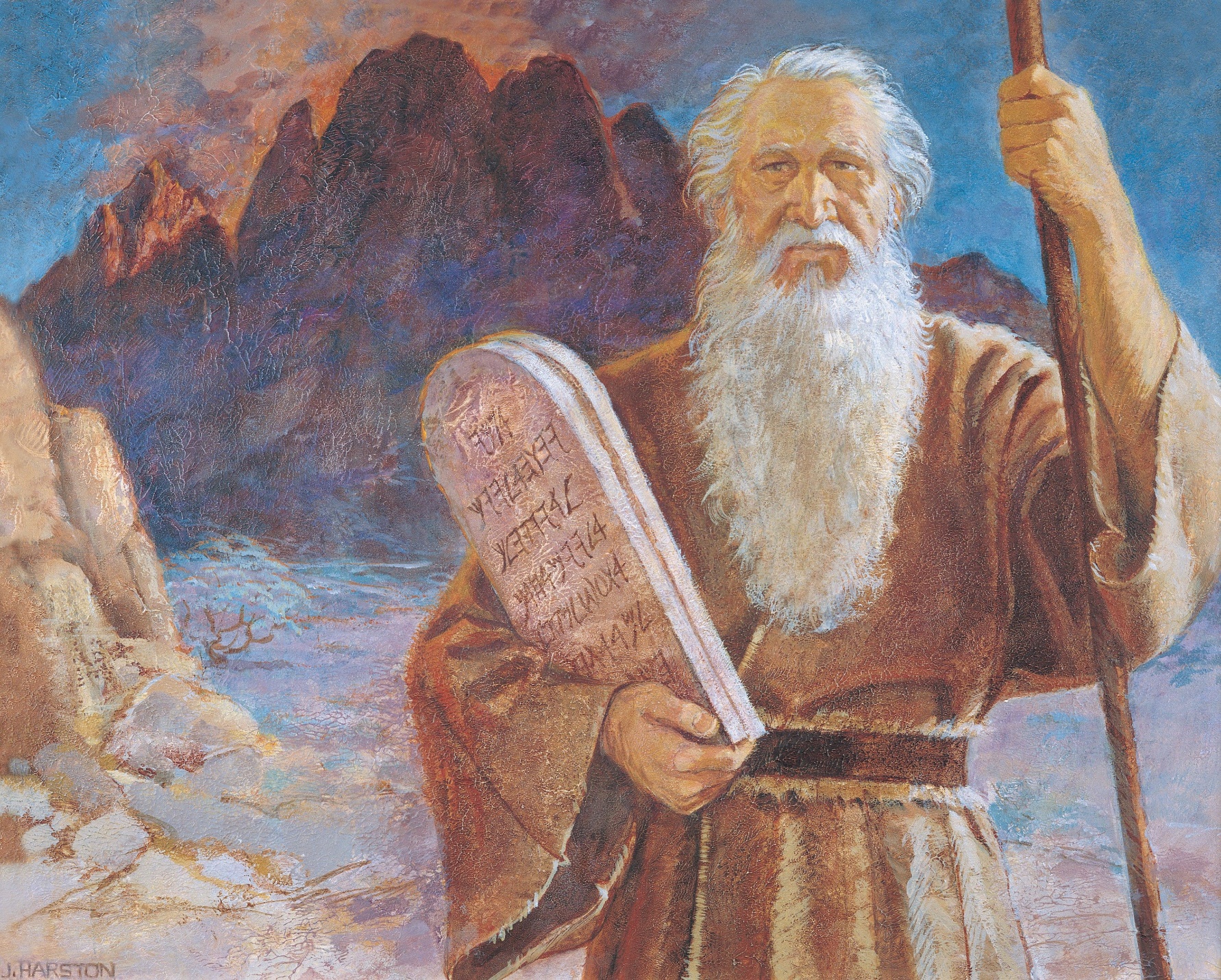 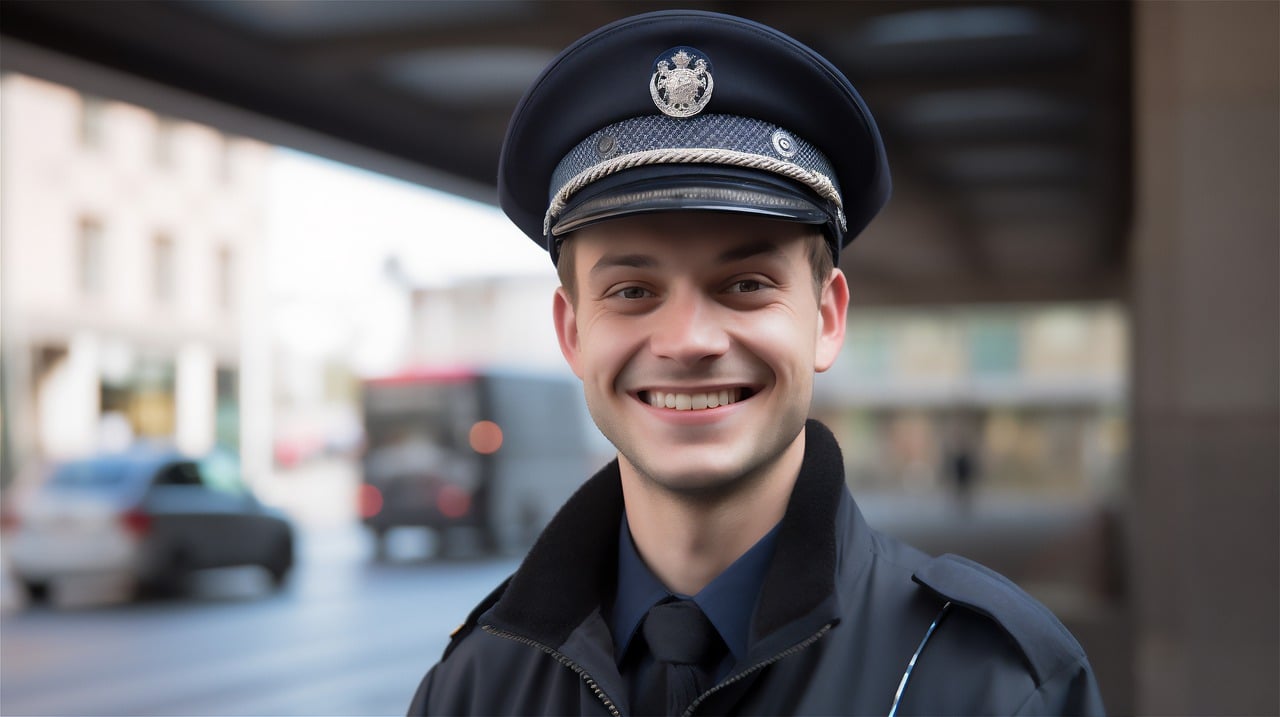 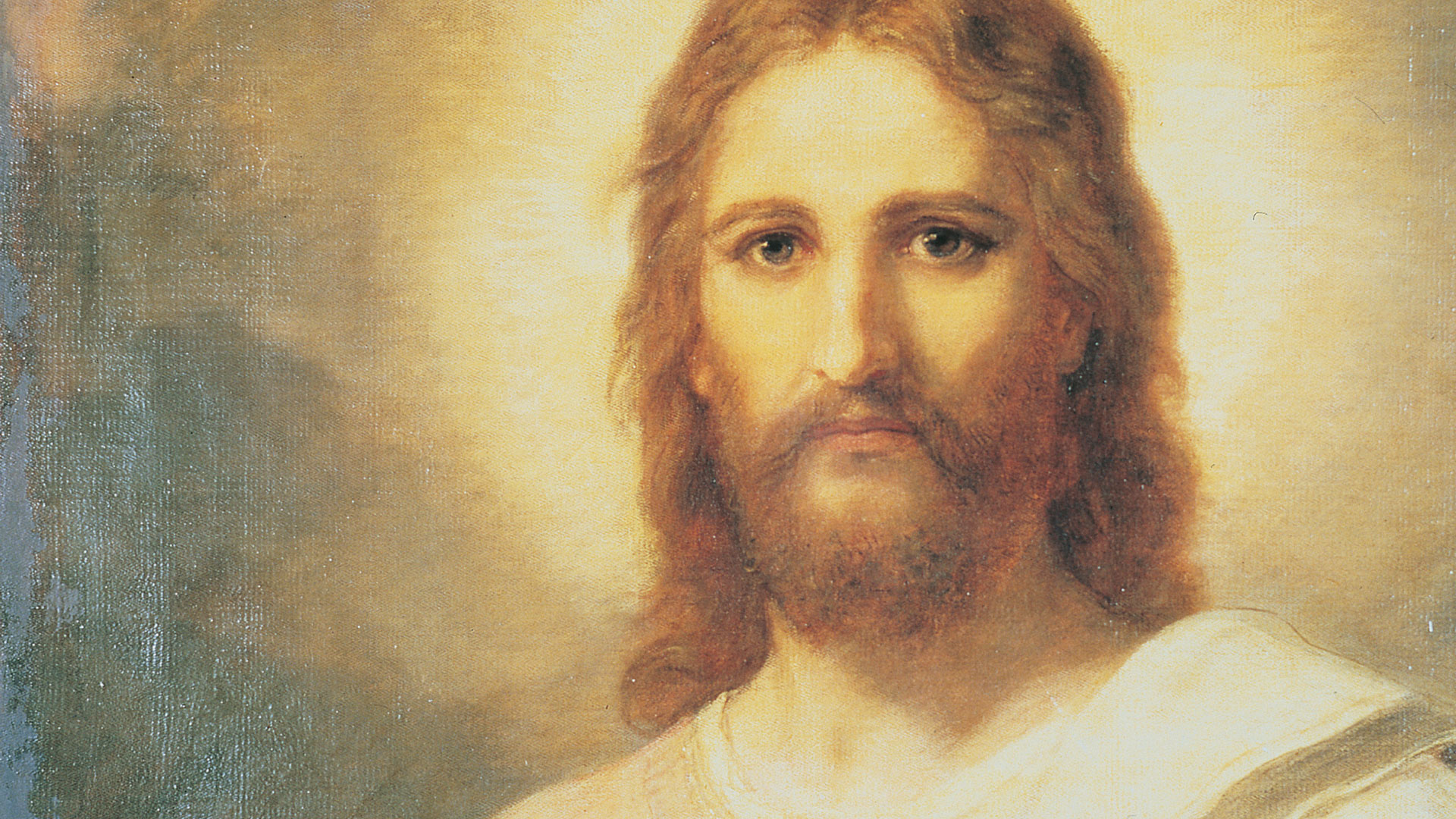 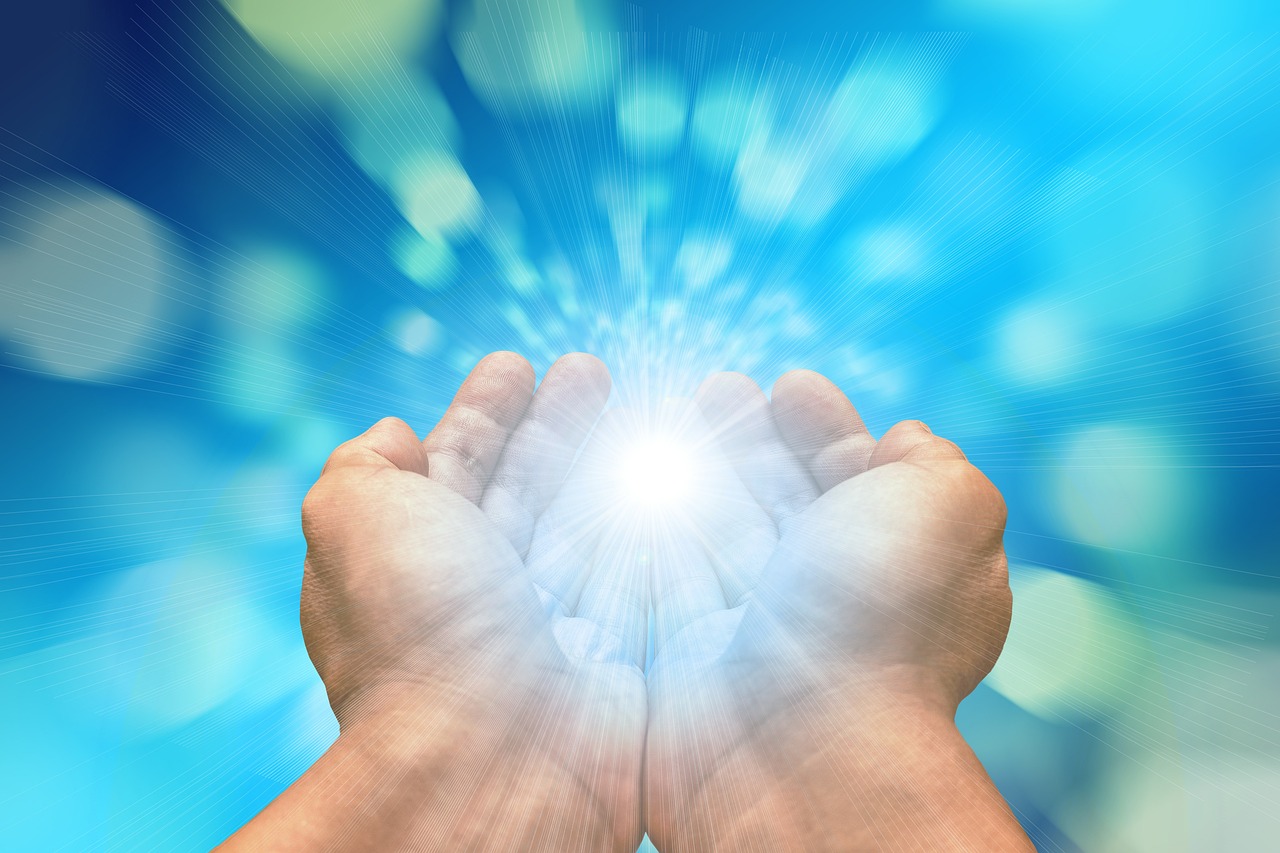 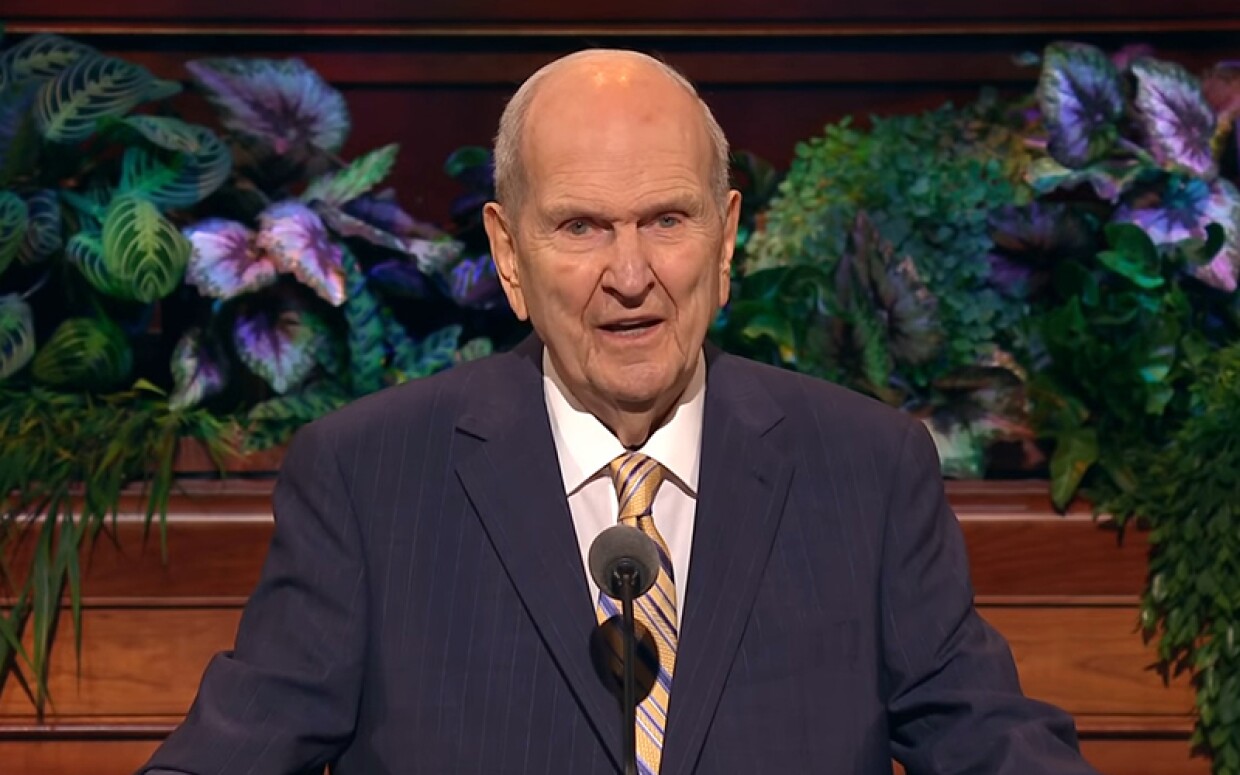 Image credits:Altmann, Gerd (Geralt).  (2019, Apr. 23).  Hands receive light appreciation.  Pixabay.  Retrieved Jun. 10, 2023 from https://pixabay.com/photos/hands-receive-light-appreciation-4153292/Harston, Jerry.  Moses and the tablets.  The Church of Jesus Christ Media Library.  Retrieved Jun. 11, 2023 from https://www.churchofjesuschrist.org/media/image/moses-ten-commandments-1717b4a?lang=engJeanneret, Raphael.  (2023, May 4).  Police officer.  Pixabay.  Retrieved Jun. 11, 2023 from https://pixabay.com/illustrations/police-officer-authority-justice-7968581/ The prince of peace:  Find lasting peace through Jesus Christ.  The Church of Jesus Christ Media Library.  Retrieved Jun. 11, 2023 from https://www.churchofjesuschrist.org/media/video/2017-02-1000-the-prince-of-peace-find-lasting-peace-through-jesus-christ?lang=engHunt, Kevin V.  (2022, Aug. 20).  President Nelson speaking.  Quotes from conference:  17 new temples, wow!  Family Search Blog.  Retrieved Jun. 11, 2023 from https://www.familysearch.org/en/blog/general-conference-2022/quote-7  Direct link:  https://cms-b-assets.familysearch.org/dims4/default/ed02af4/2147483647/strip/true/crop/800x500+0+0/resize/1240x775!/format/webp/quality/90/?url=https%3A%2F%2Ffamilysearch-brightspot.s3.amazonaws.com%2F74%2Fca%2Fba72e97b45aaa729c5535f225ca3%2Fpresident-nelson.jpg 